CATANDUVAS, _____DE FEVEREIRO DE 2021.ALUNO(A):____________________________________________________________________PARA NOS CONHECERMOS MELHOR VAMOS FAZER UMA APRESENTAÇÃO ORAL DO NOSSO NOME.  DEPOIS VAMOS CRIAR O NOSSO CRACHÁ. ASSIM A PROFESSORA CONSEGUE LEMBRAR O NOME DE TODOS OS COLEGAS DA TURMA.CONSTRUINDO O SEU CRACHÁESCREVA O SEU NOME EM UM PEDAÇO DE FOLHA, PODE ILUSTAR COM DESENHOS QUE VOCÊ GOSTA, PINTAR, CONTORNAR DE CANETINHA, COLAR FIGURINHAS OU ADESIVOS E DEIXÁ-LO BEM BONITO.(QUEM ESTA EM CASA DEVERA GRAVAR UM VIDEO SE APRESENTANDO COM SEU CRACHÁ PRONTO PARA QUE A PROFESSORA E OS COLEGAS  POSSAM CONHECÊ-LO(A).  PARA PENSAR E REFLETIR!TODAS AS PESSOAS TÊM UM NOME QUE FOI ESCOLHIDO E QUE VAMOS LEVAR CONOSCO PARA SEMPRE. ELE REVELA A NOSSA IDENTIDADE, PORQUE CADA UM É DIFERENTE DO OUTRO. AS VEZES ATÉ TEMOS O MESMO NOME, MAS NOSSAS CARACTERÍSTICAS FÍSICAS E PESSOAIS NÃO SÃO IGUAIS.ENTÃO, CABE A NÓS RESPEITAR O OUTRO E SABER QUE O SEU NOME DESCREVE A SUA PERSONALIDADE.NO CADERNO, ESCREVERER A DATA, NOME, DIA DA SEMANA E FAZER UM DESENHO DA JANELINHA DO TEMPO.COLAR O TEXTO: “GENTE TEM SOBRENOME” E FAZER A LEITURA (QUEM ESTA EM CASA DEVERÁ GRAVAR UM VIDEO FAZENDO A LEITURA PARA A PROFESSORA PODER AVALIÁ-LO).1-AGORA, INTERPRETE ORALMENTE A POESIA:QUEM ESCREVEU ESSA POESIA?NA 1ª ESTROFE A POESIA FALA DE COISAS. QUAIS SÃO?NA 2ª ESTROFE A POESIA FALA DE FLORES. VOCÊ CONHECE ALGUMA DELAS?NA 3ª ESTROFE A POESIA FALA DE BRINQUEDOS? QUAIS SÃO?NA ÚLTIMA ESTROFE A POESIA FALA DE COISAS GOSTOSAS.VOCÊ GOSTA DESSES DOCES?2-RESPONDA A ATIVIDADE: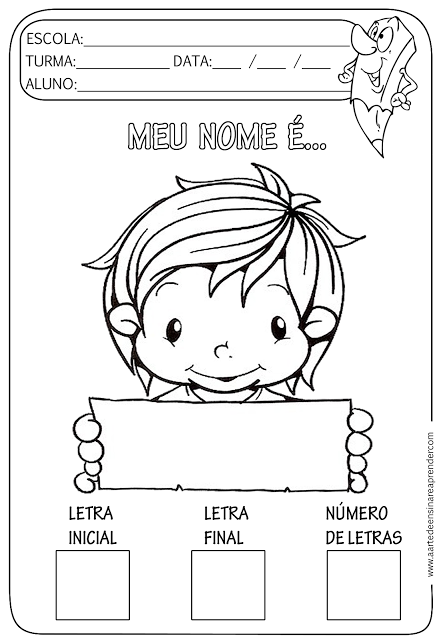 3-PINTE OS BALÕES DAS LETRAS QUE FORMAM O SEU NOME: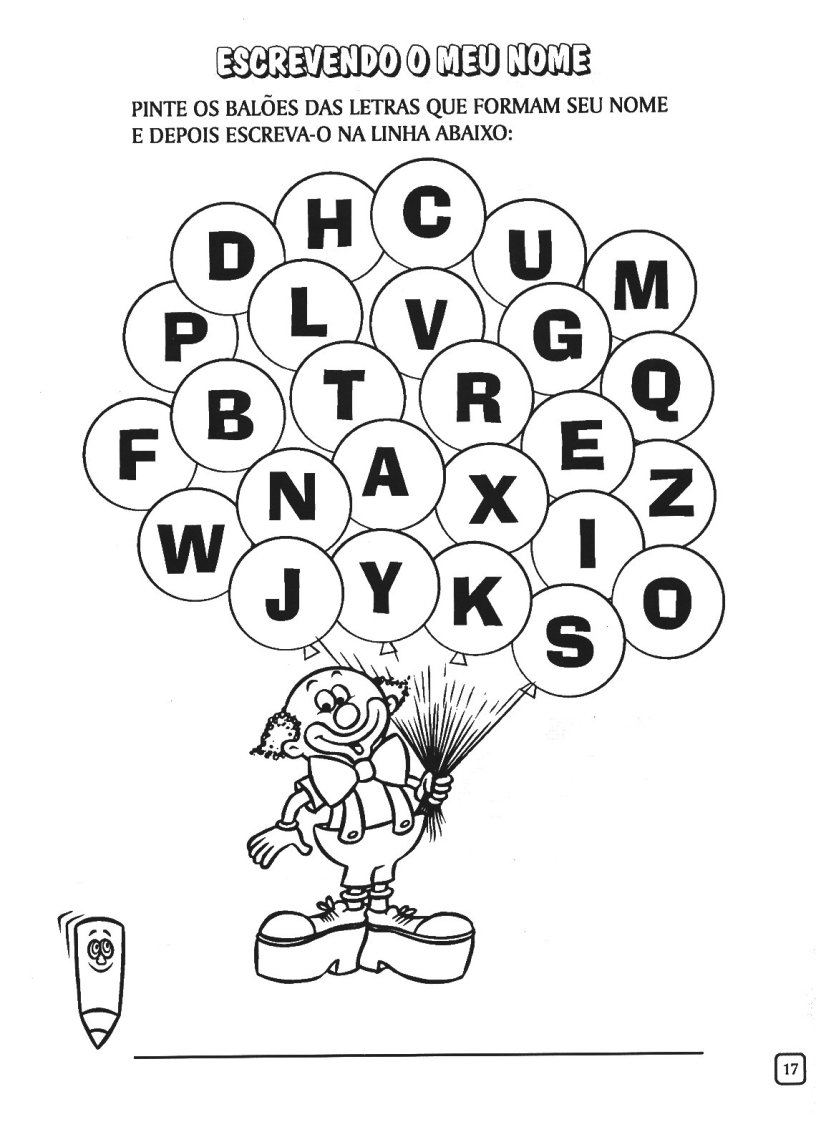 4-DE ACORDO COM CADA ESTROFE DA POESIA “GENTE TEM SOBRENOME” ESCREVA E DESENHE OUTRAS COISAS QUE VOCÊ CONHECE, GOSTA OU BRINCA:5-DEPOIS DE ESCREVER AS COISAS QUE VOCÊ GOSTA E NÃO TEM SOBRENOME, RESPONDA AS QUESTÕES ABAIXO:A) QUAL É O NOME DO SEU BRINQUEDO PREFERIDO?B) QUAL É O SEU DOCE FAVORITO?C) QUAL É A FLOR PREFERIDA DE SUA MÃE?6-AGORA COM A AJUDA DOS PAIS CONTE PARA NÓS QUEM ESCOLHEU SEU NOME E PORQUE FOI ESCOLHIDO. ESCREVA NO ESPAÇO ABAIXO:_________________________________________________________________________________________________________________________________________________________________________________________________________________________________________________________________________________AGORA FAÇA SEU AUTO RETRATO: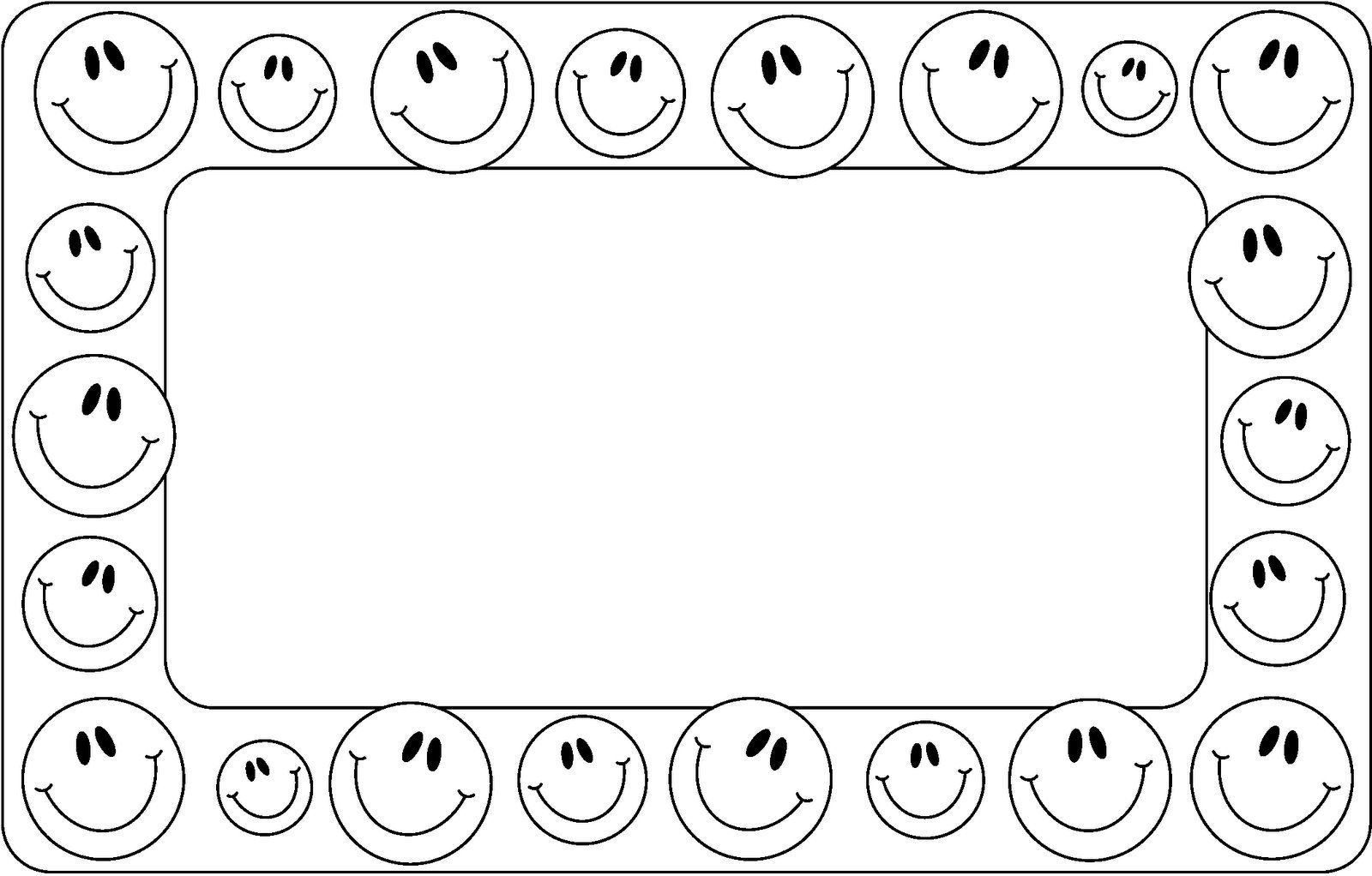 VAMOS RELEMBRAR O ALFABETO?4-ESCREVA O ALFABETO:____________________________________________________________________________________________________________________________________________________________________________________________________________________________________________________________________________________5-EM SEGUIDA PINTAR AS VOGAIS DE AMARELO E AS CONSOANTES DE AZUL NO ALFABETO QUE VOCÊ ESCREVEU A CIMA:6-ESCREVER AS VOGAIS EM ORDEM E EM SEGUIDA FAZER UM DESENHO COM A INICIAL DE CADA UMA: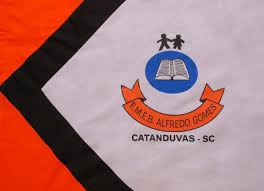 ESCOLA MUNICIPAL DE EDUCAÇÃO BÁSICA ALFREDO GOMES.DIRETORA: IVÂNIA NORA.ASSESSORA PEDAGÓGICA: SIMONE ANDRÉA CARL.ASSESSORA TÉCNICA ADM.: TANIA N. DE ÁVILA.PROFESSORA: ELIANE KARVASKIANO 2021  - TURMA 2º ANO VESPERTINOSEQUENCIA DO DIA 18 AO DIA 26 DE FEVEREIRO DE 2021.OLÁ QUERIDOS ALUNOS E FAMILIARES DO 2º ANO!ESTAMOS RETORNANDO AS AULAS PRESENCIAIS, POR ISSO É HORA DE ESTUDAR E APRENDER! TODAS AS ATIVIDADES QUE A PROFESSORA IRÁ ENCAMINHAR PARA CASA E REALIZAR NA ESCOLA DEVEM SER FEITA COM MUITO CAPRICHO E DEDICAÇÃO.ENTÃO VAMOS LÁ! PARA INICIAR NOSSOS ESTUDOS VAMOS REVISAR ALGUMAS COISAS IMPORTANTES E TAMBÉM APRENDER COISAS NOVAS.UM GRANDE ABRAÇO!PROFª ELIANE KARVASKI.GENTE TEM SOBRENOME                            Toquinho                      TODAS AS COISAS TÊM NOME
CASA, JANELA E JARDIM
COISAS NÃO TÊM SOBRENOME
MAS A GENTE SIMTODAS AS FLORES TÊM NOME
ROSA, CAMÉLIA E JASMIM
FLORES NÃO TÊM SOBRENOME
MAS A GENTE SIMTODO BRINQUEDO TEM NOME
BOLA, BONECA E PATINS
BRINQUEDOS NÃO TÊM SOBRENOME
MAS A GENTE SIM
COISAS GOSTOSAS TÊM NOME
BOLO, MINGAU E PUDIM
DOCES NÃO TÊM SOBRENOME
MAS A GENTE SIM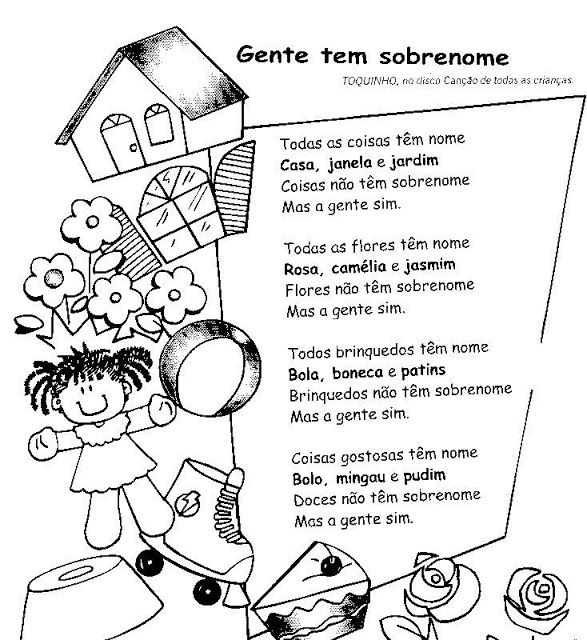 1ª ESTROFETODAS AS COISAS TÊM NOME2ª ESTROFETODAS AS FLORES TÊM NOME3ª ESTROFETODO BRINQUEDO TEM NOME4ª ESTROFECOISAS GOSTOSAS TEM NOME